Об утверждении перечня имущества муниципального района “Улётовский район” Забайкальского края, свободного от прав третьих лиц (за исключением имущественных прав некоммерческих организаций), предназначенного для предоставления во владение и (или) в пользование социально ориентированным некоммерческим организациям муниципального района “Улётовский район” Забайкальского края           В соответствии  с Федеральным законом от 06.10.2003 № 131-ФЗ «Об общих принципах организации местного самоуправления в Российской Федерации»,  статьей 31.1 Федерального закона от 12.01.1996 N 7-ФЗ "О некоммерческих организациях",  постановлением Правительства Забайкальского края от 24.05.2013 N 203 “Об имущественной поддержке СО НКО в Забайкальском крае” администрация  муниципального района “Улётовский район” Забайкальского края  п о с т а н о в л я е т:
           1. Утвердить перечень имущества муниципального района “Улётовский район” Забайкальского края, свободного от прав третьих лиц (за исключением имущественных прав некоммерческих организаций), предназначенного для предоставления во владение и (или) в пользование социально ориентированным некоммерческим организациям муниципального района “Улётовский район” Забайкальского края (далее - перечень) (прилагается).
        2. Настоящее постановление опубликовать (обнародовать) путем размещения на официальном сайте муниципального района «Улётовский район» в информационно-телекоммуникационной сети «Интернет» в разделе «Имущественные и земельные отношения» - http://улёты.забайкальскийкрай.рф/.       2. Контроль за исполнением настоящего распоряжения возложить на заместителя руководителя администрации МР “Улётовский район ”  по социальным вопросам О. Р. Рычкову.Глава муниципального района “Улётовский район”                                                                         С. П.Савин                                                                                                                         ПРИЛОЖЕНИЕ                                                                                                  к постановлению    администрации                                                                                 МР Улётовский район Забайкальского края                                                                                                                          от 30.11.2017 № 574/нперечень имущества муниципального района “Улётовский район” Забайкальского края свободного от прав третьих лиц (за исключением имущественных прав некоммерческих организаций), предназначенного для предоставления во владение и (или) в пользование социально ориентированным некоммерческим организациям  муниципального района “Улётовский район” Забайкальского края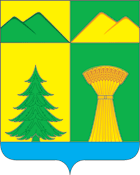 АДМИНИСТРАЦИЯ МУНИЦИПАЛЬНОГО РАЙОНА«УЛЁТОВСКИЙ РАЙОН»ЗАБАЙКАЛЬСКОГО КРАЯПОСТАНОВЛЕНИЕАДМИНИСТРАЦИЯ МУНИЦИПАЛЬНОГО РАЙОНА«УЛЁТОВСКИЙ РАЙОН»ЗАБАЙКАЛЬСКОГО КРАЯПОСТАНОВЛЕНИЕАДМИНИСТРАЦИЯ МУНИЦИПАЛЬНОГО РАЙОНА«УЛЁТОВСКИЙ РАЙОН»ЗАБАЙКАЛЬСКОГО КРАЯПОСТАНОВЛЕНИЕ«   30  »  ноября 2017 года                       №574/нс.Улёты№п/пНаименованиеобъекта         Адрес        объекта Общая площадь(кв.м.)                       Обременение                      Обременение                      Обременение№п/пНаименованиеобъекта         Адрес        объекта Общая площадь(кв.м.) Реквизиты договораЦель использованияСрок договора1.Здания общежитияЗабайкальский край, с. Улёты,ул. Пионерская 28аплощадь 488,7 кв. м.2.Нежилое зданиеЗабайкальский край, с. Улёты, ул.Кооперативная 10площадь90 кв.м.Договор безвозмездного пользования №17 от 19.12.2006Для осуществлениядеятельности в области просвещения(духовное развитие)На неопределенный срок